«Жилье для российской семьи» в рамках государственной программы Российской Федерации «Обеспечение доступным и комфортным жильем, и  коммунальными услугами граждан, имеющих право на приобретение жилья экономического класса».Микрорайон "Прибрежный"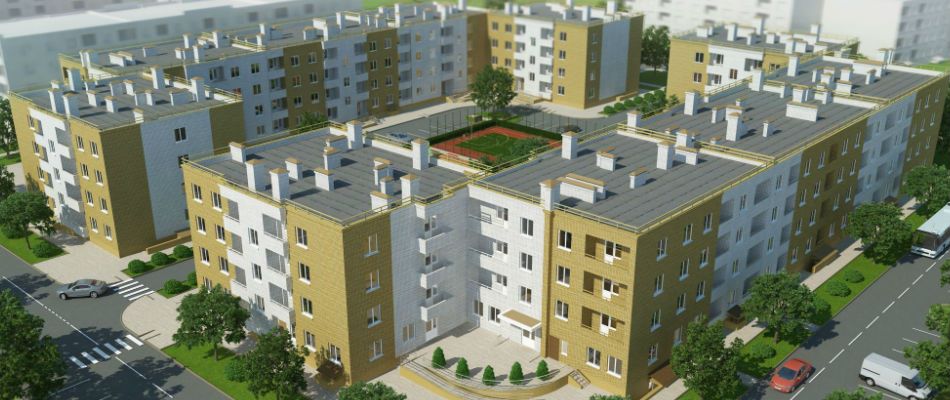 Протоколом от 17.06.2016  № 14 заседания комиссии по отбору земельных участков, застройщиков, проектов для участия в программе «Жилье для российской семьи» отобрана заявка ООО «СК КомфортСтрой» по строительству жилья экономического класса микрорайона «Прибрежный» в г. Батайске. 1. Адрес площадки: Ростовская область, г. Батайск, в северо-западной части города Батайска.2. Объем жилья экономического класса в проекте, реализуемого в рамках программы "Жилье для российской семьи": 
10 038 кв.м. 3. Стоимость реализации 1 кв. метра общей площади жилья экономического класса в проекте на условиях программы "Жилье для российской семьи": до 35 000 руб. Категория граждан, имеющих право на приобретение жилья экономического класса в рамках Программы согласно  приложению №1.Для участия в программе гражданин подает в орган местного самоуправления по месту жительства заявление по форме согласно приложению № 2 к Положению о порядке формирования списков граждан в целях реализации Программы с приложением следующих документов:- копия документов, удостоверяющих личность гражданина Российской Федерации и членов его семьи (все страницы);- справки о составе семьи по месту регистрации лица, в случае если указанные сведенья не находятся в распоряжении органов, предоставляющих государственные услуги, органов, предоставляющих муниципальные услуги, иных государственных органов, органов местного самоуправления либо подведомственных государственным органам или органам местного самоуправления организаций, участвующих в предоставлении государственных или муниципальных услуг;- правоустанавливающие документы на занимаемое жилое помещение, право на которое не зарегистрировано в Едином государственном реестре прав на недвижимое имущество и сделок с ним (далее – ЕГРП);- копии свидетельств о браке (расторжении брака), о рождении (смерти) членов семьи;- выписка из домовой книги или копии финансового лицевого счета, в случае если указанные сведенья не находятся в распоряжении органов, предоставляющих государственные услуги, органов, предоставляющих муниципальные услуги, иных государственных органов, органов местного самоуправления либо подведомственных государственным органом или органам местного самоуправления организаций, участвующих в предоставлении государственных или муниципальных услуг;- копии документов, подтверждающих принадлежность граждан к категориям граждан, имеющих право на приобретение жилья экономического класса в целях реализации программы, перечень которых утвержден постановлением Правительства Ростовской области.                                                                                                          Приложение № 1Приложение № 4 к постановлению Правительства Ростовской области от 16.10.2014 № 702ПЕРЕЧЕНЬ 
категорий граждан, имеющих право 
на приобретение жилья экономического класса в целях реализации 
программы «Жилье для российской семьи» в рамках государственной программы Российской Федерации «Обеспечение доступным и комфортным жильем и коммунальными услугами граждан Российской Федерации»Примечание.1. Размер обеспеченности общей площадью жилых помещений определяется как отношение суммарной общей площади всех жилых помещений, занимаемых гражданином и (или) совместно проживающими с гражданином членами его семьи по договорам социального найма, и (или) на праве членства в жилищном, жилищно-строительном кооперативе, и (или) принадлежащих им на праве собственности, на количество таких членов семьи гражданина.2. Право на приобретение жилья экономического класса имеют граждане, если размер обеспеченности общей площадью жилых помещений в расчете на гражданина и каждого совместно проживающего с гражданином члена его семьи составляет не более учетной нормы общей площади жилья, установленной в данном муниципальном образовании.3. Максимальный уровень доходов гражданина и членов его семьи и стоимости имущества, находящегося в собственности гражданина и (или) таких членов его семьи и подлежащего налогообложению, определенные в порядке, установленном Областным законом от 07.10.2005 № 363-ЗС «Об учете граждан в качестве нуждающихся в жилых помещениях, предоставляемых по договору социального найма на территории Ростовской области» и постановлением Правительства Ростовской области от 04.05.2012 № 354 «Об утверждении Положения о порядке признания граждан малоимущими в целях обеспечения жилыми помещениями по договору социального найма и организации учета граждан в качестве нуждающихся в жилых помещениях», составляют не более прожиточного минимума, установленного в Ростовской области.4. Преимущественное право на приобретение жилья экономического класса в рамках реализации программы «Жилье для российской семьи» в рамках государственной программы Российской Федерации «Обеспечение доступным и комфортным жильем и коммунальными услугами граждан Российской Федерации» на территории Ростовской области имеют граждане, состоящие на учете нуждающихся в жилых помещениях, предоставляемых по договорам социального найма, из числа указанных категорий граждан, если такие граждане не признаны малоимущими.5. Граждане, имеющие преимущественное право на приобретение жилья экономического класса в рамках реализации Программы и включенные в списки граждан, имеющих право на приобретение такого жилья, реализуют свое преимущественное право и заключают договоры участия в долевом строительстве многоквартирных домов, объектами долевого строительства по которым является жилье экономического класса, в течение 3 месяцев после размещения на официальном сайте муниципального образования Ростовской области в информационно-телекоммуникационной сети «Интернет» (далее – сеть «Интернет») информации о начале приема заявлений граждан для включения в список граждан, имеющих право на приобретение жилья экономического класса в рамках реализации программы «Жилье для российской семьи» в рамках государственной программы Российской Федерации «Обеспечение доступным и комфортным жильем и коммунальными услугами граждан Российской Федерации».Приложение N 2СВОДНЫЙ ПО РОСТОВСКОЙ ОБЛАСТИ РЕЕСТРГРАЖДАН, ИМЕЮЩИХ ПРАВО НА ПРИОБРЕТЕНИЕ ЖИЛЬЯЭКОНОМИЧЕСКОГО КЛАССА В ЦЕЛЯХ РЕАЛИЗАЦИИ ПРОГРАММЫ"ЖИЛЬЕ ДЛЯ РОССИЙСКОЙ СЕМЬИ" В РАМКАХ ГОСУДАРСТВЕННОЙПРОГРАММЫ РОССИЙСКОЙ ФЕДЕРАЦИИ "ОБЕСПЕЧЕНИЕДОСТУПНЫМ И КОМФОРТНЫМ ЖИЛЬЕМ И КОММУНАЛЬНЫМИУСЛУГАМИ ГРАЖДАН РОССИЙСКОЙ ФЕДЕРАЦИИ"Руководитель органа местного самоуправления           ________________________________ дата                                         (подпись)№ 
п/пНаименование категории граждан, имеющих право на приобретение жилья экономического класса в целях реализации программы «Жилье для российской семьи» в рамках государственной программы Российской Федерации «Обеспечение доступным и комфортным жильем и коммунальными услугами граждан Российской Федерации»121.Имеющие обеспеченность общей площадью жилых помещений в расчете на гражданина и каждого совместно проживающего с гражданином члена его семьи, не превышающую учетную норму общей площади жилья, в случае, если доходы гражданина и указанных членов его семьи и стоимость имущества, находящегося в собственности гражданина и (или) таких членов его семьи и подлежащего налогообложению, не превышают максимального уровня2.Проживающие в жилых помещениях, признанных непригодными для проживания, и в многоквартирных домах, признанных аварийными и подлежащими сносу или реконструкции3.Имеющие двух и более несовершеннолетних детей и являющихся получателями материнского (семейного) капитала в соответствии с Федеральным законом от 29.12.2006 № 256-ФЗ «О дополнительных мерах государственной поддержки семей, имеющих детей» при условии использования такого материнского (семейного) капитала на приобретение (строительство) жилья экономического класса в рамках Программы4.Имеющие трех и более несовершеннолетних детей5.Являющиеся ветеранами боевых действий6.Относящиеся к категориям граждан, предусмотренных постановлением Правительства Российской Федерации от 25.11.2012 № 1099 «О некоторых вопросах реализации Федерального закона «О содействии развитию жилищного строительства» в части обеспечения права отдельных категорий граждан на приобретение жилья экономического класса».N п/пОрган местного самоуправления, в который гражданин подал заявлениеИдентификационный номерДанные о гражданине и членах его семьиДанные о гражданине и членах его семьиДанные о гражданине и членах его семьиДанные о гражданине и членах его семьиДанные о гражданине и членах его семьиДанные о гражданине и членах его семьиРеквизиты решения органа местного самоуправления о включении в список граждан (дата и номер); орган местного самоуправления, принявший такое решениеКатегория граждан, имеющих право на приобретение жилья экономического класса в рамках программы, к которой относится гражданинНаличие или отсутствие преимущественного права гражданина на приобретение в рамках программы жилья экономического классаНаличие или отсутствие потребности в получении гражданином ипотечного кредита (займа) на приобретение жилья экономического классаПроект жилищного строительства, в котором гражданин планирует приобрести жилье экономического класса (в случае если гражданином принято такое предварительное решение)Наличие подтверждения ипотечного кредитора о возможности предоставления гражданину ипотечного кредита (займа) или отказ в предоставлении ипотечного кредита (займа) (для граждан, имеющих потребность в предоставлении ипотечного кредита (займа)Сведения о заключении гражданином договора участия в долевом строительстве или договора купли-продажи жилья эконом-класса, о государственной регистрации права собственности на такое жильеN п/пОрган местного самоуправления, в который гражданин подал заявлениеИдентификационный номерФ.И.О. гражданина и совместно проживающих с ним членов его семьичисло совместно проживающих с гражданином членов его семьипаспорт гражданина Российской Федерации или свидетельство о рождении (для несовершеннолетних членов семьи)паспорт гражданина Российской Федерации или свидетельство о рождении (для несовершеннолетних членов семьи)число, месяц, год рождениястепень родства или свойства по отношению к гражданину совместно проживающих с ним членов его семьиРеквизиты решения органа местного самоуправления о включении в список граждан (дата и номер); орган местного самоуправления, принявший такое решениеКатегория граждан, имеющих право на приобретение жилья экономического класса в рамках программы, к которой относится гражданинНаличие или отсутствие преимущественного права гражданина на приобретение в рамках программы жилья экономического классаНаличие или отсутствие потребности в получении гражданином ипотечного кредита (займа) на приобретение жилья экономического классаПроект жилищного строительства, в котором гражданин планирует приобрести жилье экономического класса (в случае если гражданином принято такое предварительное решение)Наличие подтверждения ипотечного кредитора о возможности предоставления гражданину ипотечного кредита (займа) или отказ в предоставлении ипотечного кредита (займа) (для граждан, имеющих потребность в предоставлении ипотечного кредита (займа)Сведения о заключении гражданином договора участия в долевом строительстве или договора купли-продажи жилья эконом-класса, о государственной регистрации права собственности на такое жильеN п/пОрган местного самоуправления, в который гражданин подал заявлениеИдентификационный номерФ.И.О. гражданина и совместно проживающих с ним членов его семьичисло совместно проживающих с гражданином членов его семьисерия, номер, кем, когда выданместо постоянного проживаниячисло, месяц, год рождениястепень родства или свойства по отношению к гражданину совместно проживающих с ним членов его семьиРеквизиты решения органа местного самоуправления о включении в список граждан (дата и номер); орган местного самоуправления, принявший такое решениеКатегория граждан, имеющих право на приобретение жилья экономического класса в рамках программы, к которой относится гражданинНаличие или отсутствие преимущественного права гражданина на приобретение в рамках программы жилья экономического классаНаличие или отсутствие потребности в получении гражданином ипотечного кредита (займа) на приобретение жилья экономического классаПроект жилищного строительства, в котором гражданин планирует приобрести жилье экономического класса (в случае если гражданином принято такое предварительное решение)Наличие подтверждения ипотечного кредитора о возможности предоставления гражданину ипотечного кредита (займа) или отказ в предоставлении ипотечного кредита (займа) (для граждан, имеющих потребность в предоставлении ипотечного кредита (займа)Сведения о заключении гражданином договора участия в долевом строительстве или договора купли-продажи жилья эконом-класса, о государственной регистрации права собственности на такое жилье